Massage Therapists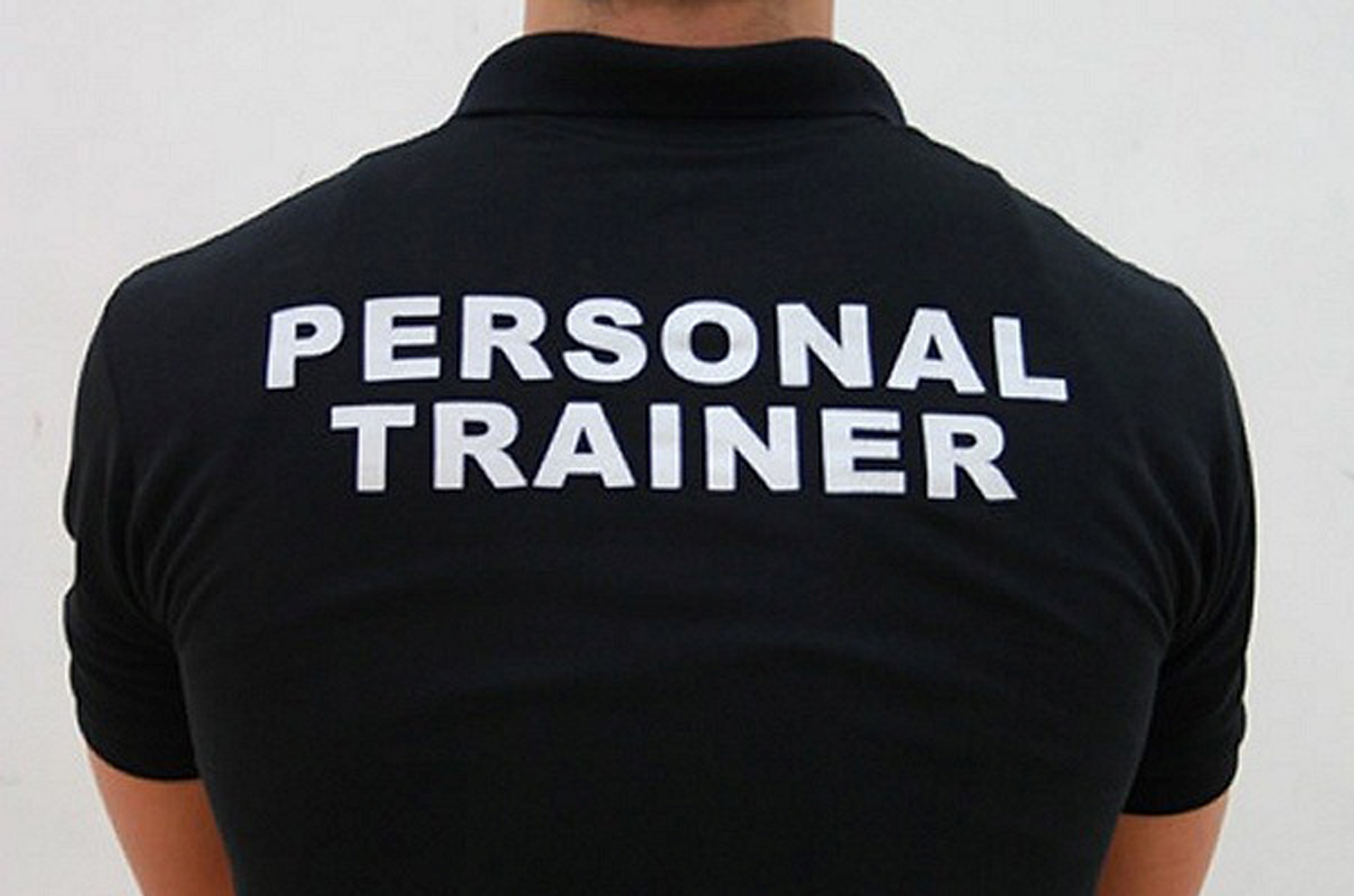 Gabrielle Brandt (Patch)Pregnancy Massage:$90 for 90 min., $70 for 60 min., $40 for 30 min.Deep Tissue/Sports Massage:$90 for 90 min., $70 for 60 min., $40 for 30 min.Aurum Manus Massage, Ayurvedic Massage:$70 for 60 min.Reflexology:$45 for 45 min.phone: 0711-745-7602e-mail: Brandt415@googlemail.comDhiana Grabert (Patch, Panzer, Kelley)Deep Tissue:$95 for 90 min., $70 for 60 min., $45 for 30 min.Swedish:$95 for 90 min., $70 for 60 min., $40 for 30 min.Full-body Hot Stone:$110 for 90 min.phone number: 0152-0478-9677e-mail: dhianagrabert@yahoo.comChris Robson (Kelley)Integrative Massage:(Combines: Deep tissue, Myofascial Release,and Swedish Work. Longer sessions includearomatherapy and hot towels or stones)$95 for 90 min., $85 for 80 min.,$75 for 60 min.Swedish Massage:$70 for 60 min., $40 for 30 min.Reiki:$65 for 60 minLymphatic Drainage: $80Full-body Hot Stone: $110phone: 0160 - 9812 - 2862e-mail: kvc474@yahoo.comMelanie Zoller (RB)Swedish, Deep Tissue, Sports Massage, Reflexo